Pán profesor PrešJe veľmi múdry a bystrý,  lebo vynašiel rôzne prístroje. Má okuliare, fúzy a plešinu. Má aj prístroj,  ktorý je malý a guľatý. Môže ho premiestniť v čase a v priestore.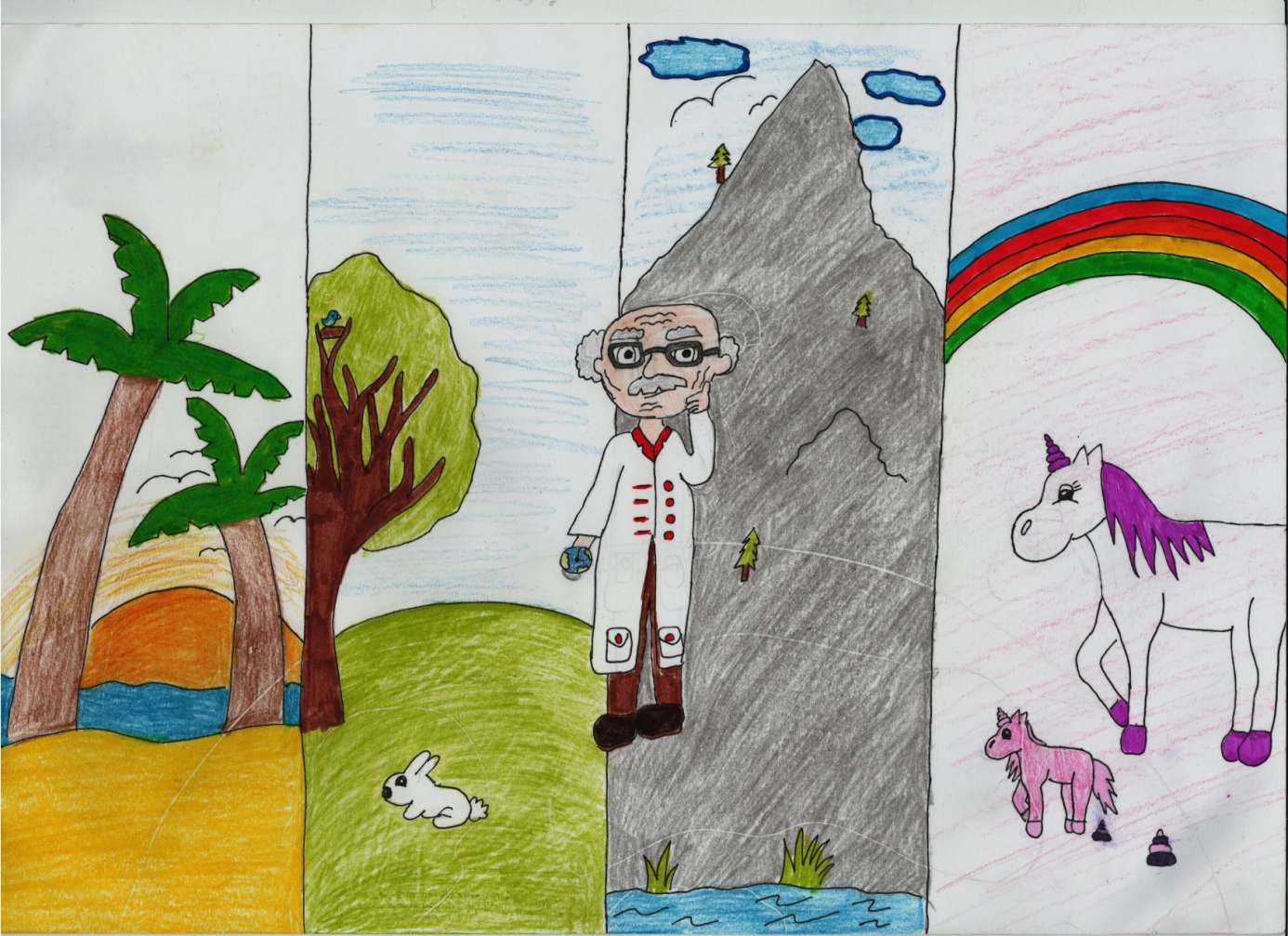 